EKONOMINIO GYVYBINGUMO RODIKLIŲ REIKŠMĖSŪkio subjektų, siekiančių pasinaudoti parama pagal Lietuvos kaimo plėtros 2014–2020 metų programos priemones, ekonominio gyvybingumo nustatymo taisyklės, patvirtintos Lietuvos Respublikos žemės ūkio ministro 2017 m. liepos 28 d. įsakymu Nr. 3D-440 „Dėl Ūkio subjektų, siekiančių pasinaudoti parama pagal Lietuvos kaimo plėtros 2014–2020 metų programos priemones, ekonominio gyvybingumo nustatymo taisyklių patvirtinimo“ Grynojo pelningumo reikšmė ≥ 2 proc., Skolos reikšmė ≤ 0,6, Paskolų padengimo reikšmė ≥ 1,25, Vidinės grąžos normos reikšmė ≥ 4,4 proc.1 lentelė. Ekonominio gyvybingumo rodiklių tikrinimas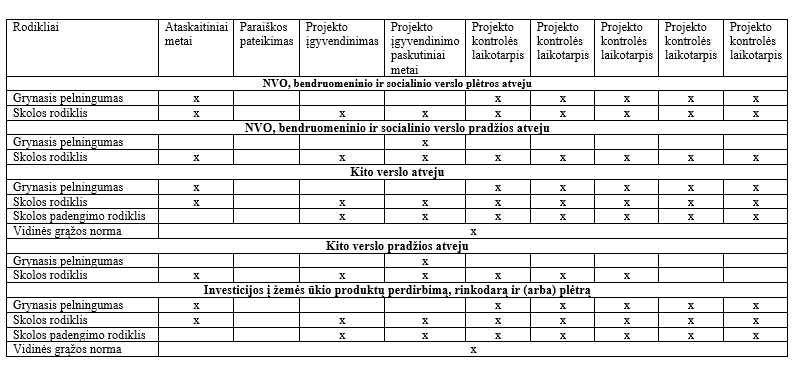 